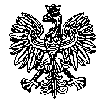 KOMENDA  WOJEWÓDZKA  POLICJIz siedzibą w RadomiuSekcja Zamówień Publicznych	ul. 11 Listopada 37/59,      26-600 Radomtel. 47 701 31 03		tel. 47 701 2263   Radom, dnia 06.09.2023 r.ZP – 1820/23							Egz. poj.								 WYKONAWCYInformacja z wyjaśnieniami treści SWZ nr 1dotyczy postępowania o udzielenie zamówienia publicznego prowadzonego 
w trybie podstawowym pn. Usługa holowania/ przetransportowania pojazdów/rzeczy zabezpieczonych przez Policję do prowadzonych postępowań oraz pojazdów służbowych będących na stanie KWP z siedzibą w Radomiunr sprawy 31/23Zamawiający - Komenda Wojewódzka Policji z siedzibą w Radomiu, działając na podstawie art. 284 ust. 2 ustawy z dnia 11 września 2019 r. Prawo zamówień publicznych (t.j. Dz. U z 2022 r., poz. 1710 z późn. zm.) udziela odpowiedzi na pytania do treści SWZ wniesione w przedmiotowym postępowaniu:Pytanie 1: Pytanie dotyczące Usług holowania pojazdów o DMC 3.5<16. Czy holownik ciężarowy (wyposażony w widelec hydrauliczny oraz wciągarki) jest traktowany jako urządzenie dźwigowe?Odpowiedź nr 1: Zamawiający informuje, że holownik ciężarowy (wyposażony w widelec hydrauliczny oraz wyciągarki) jest traktowany jako urządzenie dźwigowe dla usługi holowania pojazdów o DMC 3,5<16.Dokonane zmiany zostają zamieszczone na stronie prowadzonego postępowania pod adresem https://platformazakupowa.pl/pn/kwp_radom na której zamieszczono SWZ.Powyższe odpowiedzi na pytania do SWZ zostają zamieszczone na stronie prowadzonego postępowania pod adresem https://platformazakupowa.pl/pn/kwp_radom na której zamieszczono SWZ.Udzielone odpowiedzi, wyjaśnienia treści SWZ są wiążące dla wszystkich wykonawców.Z poważaniemKierownikSekcji Zamówień PublicznychKWP zs. w Radomiu/-/ Justyna KowalskaWytworzył: Monika Jędrys